Course:Course:Basic Principles of Organic AgricultureBasic Principles of Organic AgricultureBasic Principles of Organic AgricultureBasic Principles of Organic AgricultureBasic Principles of Organic AgricultureBasic Principles of Organic AgricultureBasic Principles of Organic AgricultureBasic Principles of Organic AgricultureBasic Principles of Organic AgricultureBasic Principles of Organic AgricultureBasic Principles of Organic AgricultureCourse id:3ООП4О18Course id:3ООП4О18Basic Principles of Organic AgricultureBasic Principles of Organic AgricultureBasic Principles of Organic AgricultureBasic Principles of Organic AgricultureBasic Principles of Organic AgricultureBasic Principles of Organic AgricultureBasic Principles of Organic AgricultureBasic Principles of Organic AgricultureBasic Principles of Organic AgricultureBasic Principles of Organic AgricultureBasic Principles of Organic AgricultureNumber of ECTS: 6Number of ECTS: 6Basic Principles of Organic AgricultureBasic Principles of Organic AgricultureBasic Principles of Organic AgricultureBasic Principles of Organic AgricultureBasic Principles of Organic AgricultureBasic Principles of Organic AgricultureBasic Principles of Organic AgricultureBasic Principles of Organic AgricultureBasic Principles of Organic AgricultureBasic Principles of Organic AgricultureBasic Principles of Organic AgricultureTeacher:Teacher:Prof. dr. Maja, S., Manojlović, asst. prof. dr. Srđan, I., Šeremešić, MSc Klara, M., Marijanušić Prof. dr. Maja, S., Manojlović, asst. prof. dr. Srđan, I., Šeremešić, MSc Klara, M., Marijanušić Prof. dr. Maja, S., Manojlović, asst. prof. dr. Srđan, I., Šeremešić, MSc Klara, M., Marijanušić Prof. dr. Maja, S., Manojlović, asst. prof. dr. Srđan, I., Šeremešić, MSc Klara, M., Marijanušić Prof. dr. Maja, S., Manojlović, asst. prof. dr. Srđan, I., Šeremešić, MSc Klara, M., Marijanušić Prof. dr. Maja, S., Manojlović, asst. prof. dr. Srđan, I., Šeremešić, MSc Klara, M., Marijanušić Prof. dr. Maja, S., Manojlović, asst. prof. dr. Srđan, I., Šeremešić, MSc Klara, M., Marijanušić Prof. dr. Maja, S., Manojlović, asst. prof. dr. Srđan, I., Šeremešić, MSc Klara, M., Marijanušić Prof. dr. Maja, S., Manojlović, asst. prof. dr. Srđan, I., Šeremešić, MSc Klara, M., Marijanušić Prof. dr. Maja, S., Manojlović, asst. prof. dr. Srđan, I., Šeremešić, MSc Klara, M., Marijanušić Prof. dr. Maja, S., Manojlović, asst. prof. dr. Srđan, I., Šeremešić, MSc Klara, M., Marijanušić Course statusCourse statusMandatoryMandatoryMandatoryMandatoryMandatoryMandatoryMandatoryMandatoryMandatoryMandatoryMandatoryNumber of active teaching classes (weekly)Number of active teaching classes (weekly)Number of active teaching classes (weekly)Number of active teaching classes (weekly)Number of active teaching classes (weekly)Number of active teaching classes (weekly)Number of active teaching classes (weekly)Number of active teaching classes (weekly)Number of active teaching classes (weekly)Number of active teaching classes (weekly)Number of active teaching classes (weekly)Number of active teaching classes (weekly)Number of active teaching classes (weekly)Lectures:3Lectures:3Practical classes: 2Practical classes: 2Practical classes: 2Practical classes: 2Other teaching types:/Other teaching types:/Study research work:/Study research work:/Study research work:/Other classes:/Other classes:/Precondition coursesPrecondition coursesNoneNoneNoneNoneNoneNoneNoneNoneNoneNoneNoneEducational goalIntroducing students to the basic principles of organic agriculture and its role in the production of safe food and environmental protection.Educational goalIntroducing students to the basic principles of organic agriculture and its role in the production of safe food and environmental protection.Educational goalIntroducing students to the basic principles of organic agriculture and its role in the production of safe food and environmental protection.Educational goalIntroducing students to the basic principles of organic agriculture and its role in the production of safe food and environmental protection.Educational goalIntroducing students to the basic principles of organic agriculture and its role in the production of safe food and environmental protection.Educational goalIntroducing students to the basic principles of organic agriculture and its role in the production of safe food and environmental protection.Educational goalIntroducing students to the basic principles of organic agriculture and its role in the production of safe food and environmental protection.Educational goalIntroducing students to the basic principles of organic agriculture and its role in the production of safe food and environmental protection.Educational goalIntroducing students to the basic principles of organic agriculture and its role in the production of safe food and environmental protection.Educational goalIntroducing students to the basic principles of organic agriculture and its role in the production of safe food and environmental protection.Educational goalIntroducing students to the basic principles of organic agriculture and its role in the production of safe food and environmental protection.Educational goalIntroducing students to the basic principles of organic agriculture and its role in the production of safe food and environmental protection.Educational goalIntroducing students to the basic principles of organic agriculture and its role in the production of safe food and environmental protection.Educational outcomesStudents should demonstrate skills to distinguish specific elements of the organic production from conventional systems. By attending this subject student will gain basic knowledge how to manage cropping system in accordance with the organic principles. Educational outcomesStudents should demonstrate skills to distinguish specific elements of the organic production from conventional systems. By attending this subject student will gain basic knowledge how to manage cropping system in accordance with the organic principles. Educational outcomesStudents should demonstrate skills to distinguish specific elements of the organic production from conventional systems. By attending this subject student will gain basic knowledge how to manage cropping system in accordance with the organic principles. Educational outcomesStudents should demonstrate skills to distinguish specific elements of the organic production from conventional systems. By attending this subject student will gain basic knowledge how to manage cropping system in accordance with the organic principles. Educational outcomesStudents should demonstrate skills to distinguish specific elements of the organic production from conventional systems. By attending this subject student will gain basic knowledge how to manage cropping system in accordance with the organic principles. Educational outcomesStudents should demonstrate skills to distinguish specific elements of the organic production from conventional systems. By attending this subject student will gain basic knowledge how to manage cropping system in accordance with the organic principles. Educational outcomesStudents should demonstrate skills to distinguish specific elements of the organic production from conventional systems. By attending this subject student will gain basic knowledge how to manage cropping system in accordance with the organic principles. Educational outcomesStudents should demonstrate skills to distinguish specific elements of the organic production from conventional systems. By attending this subject student will gain basic knowledge how to manage cropping system in accordance with the organic principles. Educational outcomesStudents should demonstrate skills to distinguish specific elements of the organic production from conventional systems. By attending this subject student will gain basic knowledge how to manage cropping system in accordance with the organic principles. Educational outcomesStudents should demonstrate skills to distinguish specific elements of the organic production from conventional systems. By attending this subject student will gain basic knowledge how to manage cropping system in accordance with the organic principles. Educational outcomesStudents should demonstrate skills to distinguish specific elements of the organic production from conventional systems. By attending this subject student will gain basic knowledge how to manage cropping system in accordance with the organic principles. Educational outcomesStudents should demonstrate skills to distinguish specific elements of the organic production from conventional systems. By attending this subject student will gain basic knowledge how to manage cropping system in accordance with the organic principles. Educational outcomesStudents should demonstrate skills to distinguish specific elements of the organic production from conventional systems. By attending this subject student will gain basic knowledge how to manage cropping system in accordance with the organic principles. Course contentTheoretical instructionIntroduction. The importance of organic farming - agronomic, environmental, economic and social aspects. National and international regulations. Status of organic agriculture in Serbia and its development. Organic farming in the world. Principles of organic agriculture. Comparative analysis of the impact of organic and conventional agriculture on theenvironment, people and animals. Soil fertility as a basis of organic agriculture. Build and maintain ofsoil fertility. The most important aspects of growing plants in organic agriculture. Possibility of introducing organic agriculture in agroecological conditions of Serbia. Conversion period and creating conditions for development of ecological production system. The production of safety food - Principles of controling and certification. Regulations in the field of organic food production (EU, IFOAM, FiBL, NOA, etc.). Movements of organic food producers in the world and in our country, their importance and impact.Practical instructionField exercises: Analysis of the regulation of organic agriculture. Investigation of farmers. Mapping and sustainability of agroecosystems.Course contentTheoretical instructionIntroduction. The importance of organic farming - agronomic, environmental, economic and social aspects. National and international regulations. Status of organic agriculture in Serbia and its development. Organic farming in the world. Principles of organic agriculture. Comparative analysis of the impact of organic and conventional agriculture on theenvironment, people and animals. Soil fertility as a basis of organic agriculture. Build and maintain ofsoil fertility. The most important aspects of growing plants in organic agriculture. Possibility of introducing organic agriculture in agroecological conditions of Serbia. Conversion period and creating conditions for development of ecological production system. The production of safety food - Principles of controling and certification. Regulations in the field of organic food production (EU, IFOAM, FiBL, NOA, etc.). Movements of organic food producers in the world and in our country, their importance and impact.Practical instructionField exercises: Analysis of the regulation of organic agriculture. Investigation of farmers. Mapping and sustainability of agroecosystems.Course contentTheoretical instructionIntroduction. The importance of organic farming - agronomic, environmental, economic and social aspects. National and international regulations. Status of organic agriculture in Serbia and its development. Organic farming in the world. Principles of organic agriculture. Comparative analysis of the impact of organic and conventional agriculture on theenvironment, people and animals. Soil fertility as a basis of organic agriculture. Build and maintain ofsoil fertility. The most important aspects of growing plants in organic agriculture. Possibility of introducing organic agriculture in agroecological conditions of Serbia. Conversion period and creating conditions for development of ecological production system. The production of safety food - Principles of controling and certification. Regulations in the field of organic food production (EU, IFOAM, FiBL, NOA, etc.). Movements of organic food producers in the world and in our country, their importance and impact.Practical instructionField exercises: Analysis of the regulation of organic agriculture. Investigation of farmers. Mapping and sustainability of agroecosystems.Course contentTheoretical instructionIntroduction. The importance of organic farming - agronomic, environmental, economic and social aspects. National and international regulations. Status of organic agriculture in Serbia and its development. Organic farming in the world. Principles of organic agriculture. Comparative analysis of the impact of organic and conventional agriculture on theenvironment, people and animals. Soil fertility as a basis of organic agriculture. Build and maintain ofsoil fertility. The most important aspects of growing plants in organic agriculture. Possibility of introducing organic agriculture in agroecological conditions of Serbia. Conversion period and creating conditions for development of ecological production system. The production of safety food - Principles of controling and certification. Regulations in the field of organic food production (EU, IFOAM, FiBL, NOA, etc.). Movements of organic food producers in the world and in our country, their importance and impact.Practical instructionField exercises: Analysis of the regulation of organic agriculture. Investigation of farmers. Mapping and sustainability of agroecosystems.Course contentTheoretical instructionIntroduction. The importance of organic farming - agronomic, environmental, economic and social aspects. National and international regulations. Status of organic agriculture in Serbia and its development. Organic farming in the world. Principles of organic agriculture. Comparative analysis of the impact of organic and conventional agriculture on theenvironment, people and animals. Soil fertility as a basis of organic agriculture. Build and maintain ofsoil fertility. The most important aspects of growing plants in organic agriculture. Possibility of introducing organic agriculture in agroecological conditions of Serbia. Conversion period and creating conditions for development of ecological production system. The production of safety food - Principles of controling and certification. Regulations in the field of organic food production (EU, IFOAM, FiBL, NOA, etc.). Movements of organic food producers in the world and in our country, their importance and impact.Practical instructionField exercises: Analysis of the regulation of organic agriculture. Investigation of farmers. Mapping and sustainability of agroecosystems.Course contentTheoretical instructionIntroduction. The importance of organic farming - agronomic, environmental, economic and social aspects. National and international regulations. Status of organic agriculture in Serbia and its development. Organic farming in the world. Principles of organic agriculture. Comparative analysis of the impact of organic and conventional agriculture on theenvironment, people and animals. Soil fertility as a basis of organic agriculture. Build and maintain ofsoil fertility. The most important aspects of growing plants in organic agriculture. Possibility of introducing organic agriculture in agroecological conditions of Serbia. Conversion period and creating conditions for development of ecological production system. The production of safety food - Principles of controling and certification. Regulations in the field of organic food production (EU, IFOAM, FiBL, NOA, etc.). Movements of organic food producers in the world and in our country, their importance and impact.Practical instructionField exercises: Analysis of the regulation of organic agriculture. Investigation of farmers. Mapping and sustainability of agroecosystems.Course contentTheoretical instructionIntroduction. The importance of organic farming - agronomic, environmental, economic and social aspects. National and international regulations. Status of organic agriculture in Serbia and its development. Organic farming in the world. Principles of organic agriculture. Comparative analysis of the impact of organic and conventional agriculture on theenvironment, people and animals. Soil fertility as a basis of organic agriculture. Build and maintain ofsoil fertility. The most important aspects of growing plants in organic agriculture. Possibility of introducing organic agriculture in agroecological conditions of Serbia. Conversion period and creating conditions for development of ecological production system. The production of safety food - Principles of controling and certification. Regulations in the field of organic food production (EU, IFOAM, FiBL, NOA, etc.). Movements of organic food producers in the world and in our country, their importance and impact.Practical instructionField exercises: Analysis of the regulation of organic agriculture. Investigation of farmers. Mapping and sustainability of agroecosystems.Course contentTheoretical instructionIntroduction. The importance of organic farming - agronomic, environmental, economic and social aspects. National and international regulations. Status of organic agriculture in Serbia and its development. Organic farming in the world. Principles of organic agriculture. Comparative analysis of the impact of organic and conventional agriculture on theenvironment, people and animals. Soil fertility as a basis of organic agriculture. Build and maintain ofsoil fertility. The most important aspects of growing plants in organic agriculture. Possibility of introducing organic agriculture in agroecological conditions of Serbia. Conversion period and creating conditions for development of ecological production system. The production of safety food - Principles of controling and certification. Regulations in the field of organic food production (EU, IFOAM, FiBL, NOA, etc.). Movements of organic food producers in the world and in our country, their importance and impact.Practical instructionField exercises: Analysis of the regulation of organic agriculture. Investigation of farmers. Mapping and sustainability of agroecosystems.Course contentTheoretical instructionIntroduction. The importance of organic farming - agronomic, environmental, economic and social aspects. National and international regulations. Status of organic agriculture in Serbia and its development. Organic farming in the world. Principles of organic agriculture. Comparative analysis of the impact of organic and conventional agriculture on theenvironment, people and animals. Soil fertility as a basis of organic agriculture. Build and maintain ofsoil fertility. The most important aspects of growing plants in organic agriculture. Possibility of introducing organic agriculture in agroecological conditions of Serbia. Conversion period and creating conditions for development of ecological production system. The production of safety food - Principles of controling and certification. Regulations in the field of organic food production (EU, IFOAM, FiBL, NOA, etc.). Movements of organic food producers in the world and in our country, their importance and impact.Practical instructionField exercises: Analysis of the regulation of organic agriculture. Investigation of farmers. Mapping and sustainability of agroecosystems.Course contentTheoretical instructionIntroduction. The importance of organic farming - agronomic, environmental, economic and social aspects. National and international regulations. Status of organic agriculture in Serbia and its development. Organic farming in the world. Principles of organic agriculture. Comparative analysis of the impact of organic and conventional agriculture on theenvironment, people and animals. Soil fertility as a basis of organic agriculture. Build and maintain ofsoil fertility. The most important aspects of growing plants in organic agriculture. Possibility of introducing organic agriculture in agroecological conditions of Serbia. Conversion period and creating conditions for development of ecological production system. The production of safety food - Principles of controling and certification. Regulations in the field of organic food production (EU, IFOAM, FiBL, NOA, etc.). Movements of organic food producers in the world and in our country, their importance and impact.Practical instructionField exercises: Analysis of the regulation of organic agriculture. Investigation of farmers. Mapping and sustainability of agroecosystems.Course contentTheoretical instructionIntroduction. The importance of organic farming - agronomic, environmental, economic and social aspects. National and international regulations. Status of organic agriculture in Serbia and its development. Organic farming in the world. Principles of organic agriculture. Comparative analysis of the impact of organic and conventional agriculture on theenvironment, people and animals. Soil fertility as a basis of organic agriculture. Build and maintain ofsoil fertility. The most important aspects of growing plants in organic agriculture. Possibility of introducing organic agriculture in agroecological conditions of Serbia. Conversion period and creating conditions for development of ecological production system. The production of safety food - Principles of controling and certification. Regulations in the field of organic food production (EU, IFOAM, FiBL, NOA, etc.). Movements of organic food producers in the world and in our country, their importance and impact.Practical instructionField exercises: Analysis of the regulation of organic agriculture. Investigation of farmers. Mapping and sustainability of agroecosystems.Course contentTheoretical instructionIntroduction. The importance of organic farming - agronomic, environmental, economic and social aspects. National and international regulations. Status of organic agriculture in Serbia and its development. Organic farming in the world. Principles of organic agriculture. Comparative analysis of the impact of organic and conventional agriculture on theenvironment, people and animals. Soil fertility as a basis of organic agriculture. Build and maintain ofsoil fertility. The most important aspects of growing plants in organic agriculture. Possibility of introducing organic agriculture in agroecological conditions of Serbia. Conversion period and creating conditions for development of ecological production system. The production of safety food - Principles of controling and certification. Regulations in the field of organic food production (EU, IFOAM, FiBL, NOA, etc.). Movements of organic food producers in the world and in our country, their importance and impact.Practical instructionField exercises: Analysis of the regulation of organic agriculture. Investigation of farmers. Mapping and sustainability of agroecosystems.Course contentTheoretical instructionIntroduction. The importance of organic farming - agronomic, environmental, economic and social aspects. National and international regulations. Status of organic agriculture in Serbia and its development. Organic farming in the world. Principles of organic agriculture. Comparative analysis of the impact of organic and conventional agriculture on theenvironment, people and animals. Soil fertility as a basis of organic agriculture. Build and maintain ofsoil fertility. The most important aspects of growing plants in organic agriculture. Possibility of introducing organic agriculture in agroecological conditions of Serbia. Conversion period and creating conditions for development of ecological production system. The production of safety food - Principles of controling and certification. Regulations in the field of organic food production (EU, IFOAM, FiBL, NOA, etc.). Movements of organic food producers in the world and in our country, their importance and impact.Practical instructionField exercises: Analysis of the regulation of organic agriculture. Investigation of farmers. Mapping and sustainability of agroecosystems.Teaching methodsLectures, Practice/ Practical classes, ConsultationsTeaching methodsLectures, Practice/ Practical classes, ConsultationsTeaching methodsLectures, Practice/ Practical classes, ConsultationsTeaching methodsLectures, Practice/ Practical classes, ConsultationsTeaching methodsLectures, Practice/ Practical classes, ConsultationsTeaching methodsLectures, Practice/ Practical classes, ConsultationsTeaching methodsLectures, Practice/ Practical classes, ConsultationsTeaching methodsLectures, Practice/ Practical classes, ConsultationsTeaching methodsLectures, Practice/ Practical classes, ConsultationsTeaching methodsLectures, Practice/ Practical classes, ConsultationsTeaching methodsLectures, Practice/ Practical classes, ConsultationsTeaching methodsLectures, Practice/ Practical classes, ConsultationsTeaching methodsLectures, Practice/ Practical classes, ConsultationsKnowledge evaluation (maximum 100 points)Knowledge evaluation (maximum 100 points)Knowledge evaluation (maximum 100 points)Knowledge evaluation (maximum 100 points)Knowledge evaluation (maximum 100 points)Knowledge evaluation (maximum 100 points)Knowledge evaluation (maximum 100 points)Knowledge evaluation (maximum 100 points)Knowledge evaluation (maximum 100 points)Knowledge evaluation (maximum 100 points)Knowledge evaluation (maximum 100 points)Knowledge evaluation (maximum 100 points)Knowledge evaluation (maximum 100 points)Pre-examination obligationsPre-examination obligationsPre-examination obligationsPre-examination obligationsMandatoryPointsPointsFinal exam (izabrati)Final exam (izabrati)Final exam (izabrati)MandatoryMandatoryPointsLecture attendanceLecture attendanceLecture attendanceLecture attendanceYes1010Oral part of the examOral part of the examOral part of the examYesYes40TestTestTestTestYes5050Exercise attendanceExercise attendanceExercise attendanceExercise attendanceYes//Term paperTerm paperTerm paperTerm paperNo//Literature Literature Literature Literature Literature Literature Literature Literature Literature Literature Literature Literature Literature Ord.AuthorAuthorTitleTitleTitleTitleTitleTitlePublisherPublisherPublisherYearMaja Manojlović (editor)Maja Manojlović (editor)Đubrenje u održivoj poljoprivrediĐubrenje u održivoj poljoprivrediĐubrenje u održivoj poljoprivrediĐubrenje u održivoj poljoprivrediĐubrenje u održivoj poljoprivrediĐubrenje u održivoj poljoprivrediFaculty of Agriculture, University of Novi SadFaculty of Agriculture, University of Novi SadFaculty of Agriculture, University of Novi Sad2008Kristensen, P. Taji, A., Reganold, J. Kristensen, P. Taji, A., Reganold, J. Organic Agriculture: A Global perspectiveOrganic Agriculture: A Global perspectiveOrganic Agriculture: A Global perspectiveOrganic Agriculture: A Global perspectiveOrganic Agriculture: A Global perspectiveOrganic Agriculture: A Global perspectiveCSIROCSIROCSIRO2006Šarapatka, B., Urban, J.,Šarapatka, B., Urban, J.,Organic AgricultureOrganic AgricultureOrganic AgricultureOrganic AgricultureOrganic AgricultureOrganic AgricultureInstitute of Agricultural Economics and Information Prague,  Reprotisk-ŠumperkInstitute of Agricultural Economics and Information Prague,  Reprotisk-ŠumperkInstitute of Agricultural Economics and Information Prague,  Reprotisk-Šumperk2009Gliessman, S.Gliessman, S.Agroecology: The ecology of Sustainable food systemsAgroecology: The ecology of Sustainable food systemsAgroecology: The ecology of Sustainable food systemsAgroecology: The ecology of Sustainable food systemsAgroecology: The ecology of Sustainable food systemsAgroecology: The ecology of Sustainable food systemsCRC pressCRC pressCRC press2006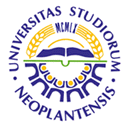 UNIVERSITY OF NOVI SADFACULTY OF AGRICULTURE 21000 NOVI SAD, TRG DOSITEJA OBRADOVIĆA 8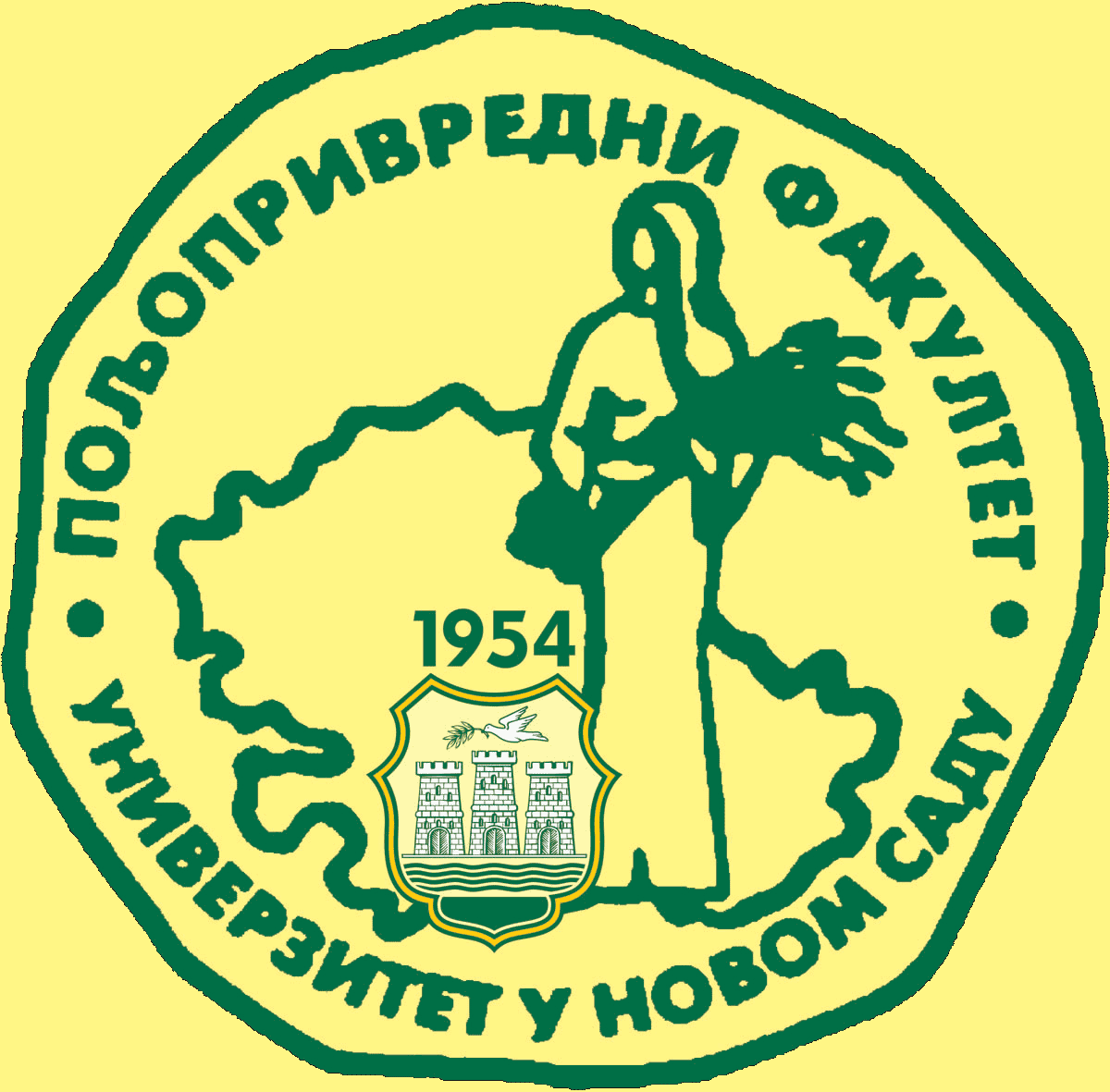 Study Programme AccreditationUNDERGRADUATE ACADEMIC STUDIES:ORGANIC AGRICULTURETable 5.2 Course specificationTable 5.2 Course specificationTable 5.2 Course specification